City Transportation Issues Coordinating Council (A0030C)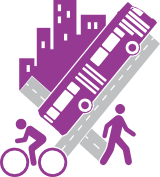  Transportation Research Board 102nd Annual Meeting Council Meeting AgendaTuesday, January 10, 2023, 8:00-9:45am ETLiberty Salon M (M4) – Marriott Marquis & 
Virtual Option: Teams Meeting8:00 | Welcome and Introductions | Stephanie Dock, Council ChairStephanie led introductions and provided a background on the Council and asked everyone to sign in.Stephanie gave an overview of the City DOT roundtableKim Lucas, City of Pittsburgh Department of Mobility and InfrastructureChris Coes, USDOTAllison de Cerreno, NYC MTABob Ginsburg, moderatorA curated cities program was assembled.  Stephanie welcomes feedback on this listing.https://tinyurl.com/TRBAM23Cities8:10 | Update on TRB Initiatives | Anusha Jayasinghe, TRBAnusha introduced herself as the TRB staff liaison for this Council. She indicated there were over 10,000 registrants for this year’s TRB.  She encouraged everyone to update their MyTRB profile and to also update demographic information as part of TRB’s DEI metrics. She also encouraged everyone to review CRP projects listing. There is a new Executive Director of TRB, Victoria Sheahan. There are a lot of upcoming virtual and in-person TRB events.  The next TRB conference will be January 7-11, 2024.Matthew Roe asked if there is a way to identify the personnel/panelists/committees/open panel slots associated with each CRP project. Anusha indicated these can be found in MyTRB. TRB Library staff can also walk interested individuals through relevant databases, perhaps webinars on TRID could be set up.Peter Koonce asked about city participation in committees like how there are two slots for States to be members in each Standing Committee. Anusha indicated while there is no formal assignment of cities in TRB committees, they make up a large share of the membership. NCHRP slots are predetermined for States due to their funding of these projects.8:15 | Council OverviewThe Council is no longer a committee and is a council responsible for connecting with the various committees at TRB. Committees are very topic focused therefore the Council helps to Coordinate, Advise, and Convene.  A brief strategic plan is part of the Council’s work, but not a three-year plan like those of Committees.  There is a annual report that needs to be developed. The council is comprised of a Chair, 25 members (who must be members of another committee), liaisons (outside organizations, federal agencies, other parts of NASEM), and friends.8:20 | Liaison UpdatesNational Association of City Transportation Officials | Claudia PreciadoClaudia gave an overview of NACTO and its role in advancing policy in the US and Canada. In the past year there was a focus on safety (e.g. zero deaths, SS4A). Designing Cities 2022 was held in Boston, Cambridge, Somerville, MA.  NACTO has a Transportation Justice fellows program. Several publications have also been released. Shared micromobility is of note and is a series of modes that are here to stay and are growing in their use.  Docked ebikes and scooters success is based on good relationships with operators.  Bigger footprint of these modes in several cities across the US. “Shared Micromobility Permitting, Process, and Participation” working paper released in December 2022 is of note.  Cities formed stronger partnerships and strengthened regulations. Designing Cities 2023 is in Denver, May 15-18, 2023.  The Urban Bikeway Design Guide update is taking place in 2023, was originally published in 2010/2011. Contact Matthew Roe (matthew@nacto.org) if interested.POLIS Network | Karen VancluysenPOLIS is the European equivalent of NACTO. Karen gave an overview of the organization (www.polisnetwork.eu) , there are 105 members (cities, regions). At the end of 2021, the European Union published a mobility framework, however, there is no legislative power to direct locals on its use. The framework is used to promote sustainable mobility plans including performance metrics and evaluation.  There are 2030 carbon neutral logistics.  Karen focused on two elements – the trans-European network.  There is an increase in urban nodes from 88 to 424 on the network in the revised regulation.  There are pan-European funds that could help to fund this goal. All 424 nodes need to develop a sustainable mobility plan by 2025.  These nodes were identified as critical and their increase is based on the augmenting the urban dimension in the trans-European network. By 2050 need to have at least one multimodal passenger hub and one freight terminal. 100 cities have been selected to be climate neutral by 2030.  2050 is the climate target for Europe. Europe hasn’t seen as much out-migration like that in the US.POLIS has several working groups (environmental and health, traffic efficiency access, safety/security, governance/integration). There are several priority topics within each working group. (https://www.polisnetwork.eu/what-we-do/working-groups). There are task forces such as decarbonization of transport. There are upcoming webinars on the Just Transition.  Next POLIS conference is in Leuven, Belgium, November 29-30, 2023. There is no liaison with League of CitiesCommittee Liaisons | variousStephanie showed a slide of the identified liaison committees.Peter Koonce bicycle tech committee, identified $6M in funding, looking for updated guidanceShannon, roundabout, performance effects of geometry, identifying the symposium (2027/2028).Andrea d’Amato, Transportation Equity workshop on Sunday helped to focus efforts, next conference in 2024.  Mid-year scenario planning conference also took plan in September 2022.Steve Buckley, urban transportation data, census, urban data, speed reliability.  Data privacy, probe data bike/ped, Andrea d’Amato, strategic planning and public engagement, Public Engagement has a research statement on emerging conflicts in urban bike facilities.Transportation Demand Management committee, how is equity integratedITE IPMI, traffic generation manual update, land use contexts, Greg traffic signals, mid-year technical, safety and equity focus.Phil Lasley, TTI, statewide data, freight data and intercity areas, discussion urban partnership with States, mechanism for consumer reports of data sources and quality.Megan Wier, transportation health, health equity and pedestrian safety, and local and federal collaboration; pedestrian committee focus on sidewalk inventory, Tom Murtha, urban freight transportation, strategic plan update, council could have webinars that cover innovations in urban freight, Bob Ginsburg, economic development and land use, equity focus get into the same area as TRB,  2024 conferenceEric Tang, ACS10, Safe System ApproachMargot Yapp, Pavement Management trying to find ways to integrate equity, distributionDavid Chia, ADA and paratransitLight rail transit committee, light rail and rapid bus Stephanie encourages making sure we have representation in all relevant committees.Jordan, Bureau of Tranpsortation StatisticsFocus on map of all fixed routes in the US. Section 25003 IIJA, BTS need to develop a Work Plan. Greatest local needs for data-focused technical assistance, complete, timely and granular benchmark data, continued tool refinements.  The work plan has a broad range of topics. BTS reached out to States, cities, and tribes to gather input over the course of the year mandated for this work plan development.  Asset maintenance was a popular challenge for decision-making, and over the next 4-6 years, rebuilding infrastructure and equity were the top responses. Several central themes were identified such as what is the definition of equity. Key takeaways include lack of adequate data and capacity. The path forward – the work plan will be published on the BTS website and then funding is needed.  25004 authorized $10M for FY 22 through 26 for BTS use.Stephan Parker, TRB TCRP, Stephan indicated problem statements due June 16, 2023. The federal bill increased funding. Stephan highlighted TCRP publications over the past year such as Racial Equity, Black America, and Public Transportation, the first volume is currently out and three more to come. Stephan highlighted the 13 funded FY2023 projects and looking for panel nominations (due February 3, 2023). The TCRP synthesis topics due in March. There are several active RFPs that are due January 31, 2023. There are several upcoming webinars.  Also encourages taking a looking at BTSCRP funding.8:40 | Committee Strategic Plan Stephanie would like to gather input from attendees on how to make this council effective.The council’s functions:Coordinate – would be good to have working groups in focus areas. Rural council has a research agenda, the cities council could benefit on developing a similar agenda.Advise – maintain a list of reviewers on city topics to serve on the reviewers on the committees, since the council doesn’t review papers, how do we collect this list of members, do we conduct a survey? A lot of committees need reviewers for papers anyway, perhaps work with committee chairs.  Need to get the names of people first and their expertise. The curated agenda has been helpful and was published on the Google Group.Convene – have quarterly calls, then more frequent calls with core groups, looking for a communications coordinator, there is one assigned session at TRB for this council, encourage city oriented sessions at TRB with other committees. Matt suggested needing to connect projects with research, how to categorize projects, and inventory. Dave Pflaummer, suggested evaluation of projects is lacking.AASHTO research roadmap funding is available and part of the application is to identify panelists, this is available annually.Cities issues are not well defined at TRB, would be helpful to have committee to help define an agenda of city research needs. Darren Buck, there is no designated FHWA cities person. He is livability so he has substantial overlap.  Encourages the research roadmap and has benefit. Issues such as Lack of information on traffic controls, MUTCD rulemaking, CMFs for appropriate urban context.Paul Lafleur, Office of Safety, Ruth Steiner, economic land use liaison, UTC program is a great collaborative opportunity. She is at University of Florida.  Each UTC has a theme connected to USDOT strategic plan.  New announcements forthcoming.  Tier 1 UTC are very focused on a topic. Some are regional in nature.BTS indicated TRB consensus study on methodology to develop evaluate equity impact on public sector funding. Phase 1 is on federal funding ongoing, Phase 2 is on state and local funding (including cities). Phase 2 hasn’t started yet, but there is an opportunity to get involved. Katherine Kortum is the contact for that project. TRB doesn’t have a checkbox to flag cities in the publication review.BTS is starting research on delivery to households and a connection to curb management.9:00 | Engaging Cities in Research 9:30 | Open Floor | All9:40 | Closing Remarks | Stephanie DockCouncil Sponsored SessionsMONDAY | January 98:00 – 9:45amSession 2001: City DOT Leadership Roundtable 
Location | Convention Center 150AThis session is a roundtable discussion with several major city DOT executives about current issues and related research needs.Panelists:Christopher Coes, USDOTKimberly Lucas, City of Pittsburgh Department of Mobility and InnovationTUESDAY | January 108:00 – 9:45amSession 3010: Moving Safety Research into Practice 
Location | Convention Center 151APresenters will brainstorm, discuss, and develop strategies to ensure transportation safety practitioners require and researchers contemplate knowledge and technology transfer options for each research project and, if appropriate, set aside resources so implementation is possible once the research program is complete.